８　人事院勧告の概要第38表　給与勧告の骨子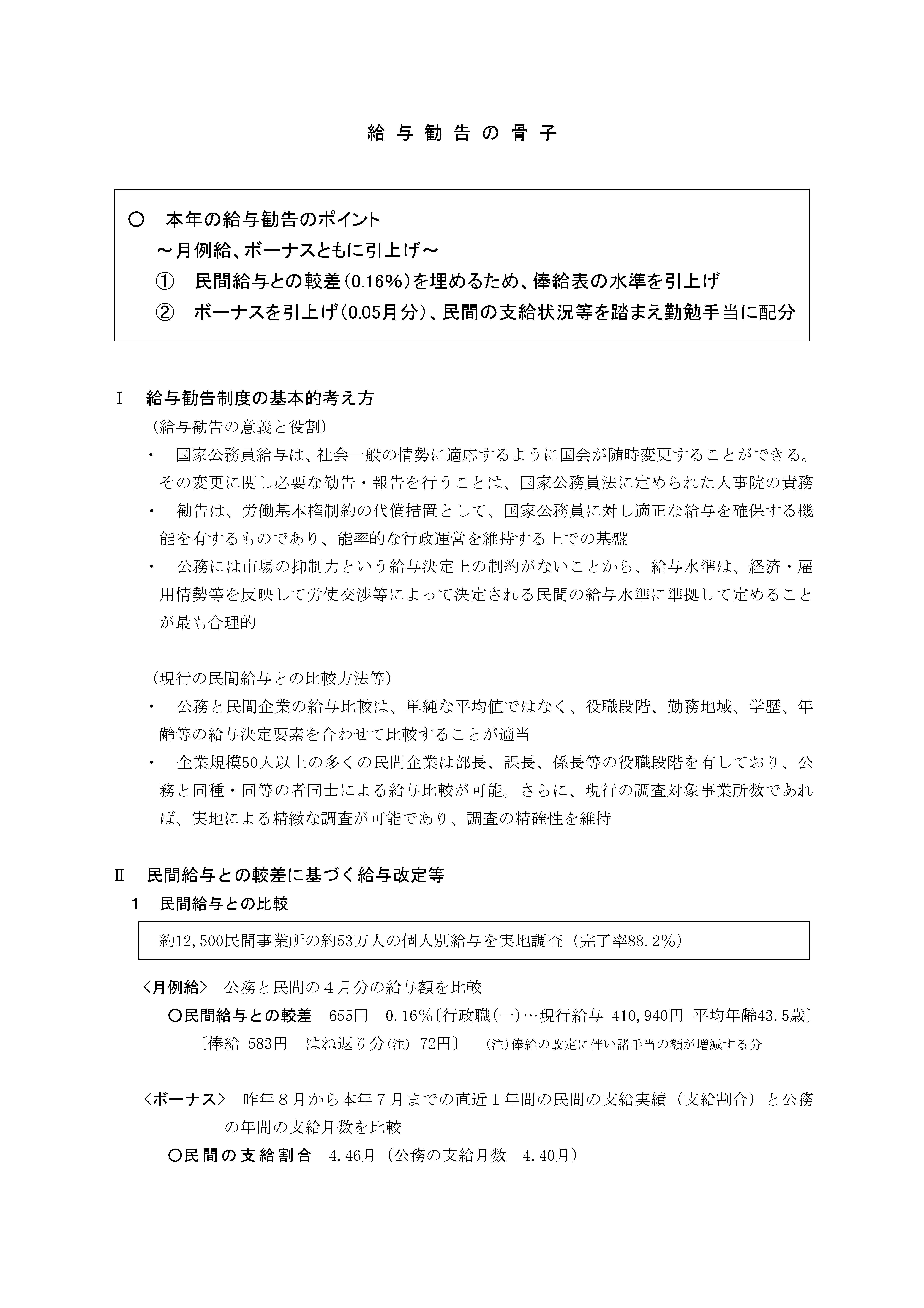 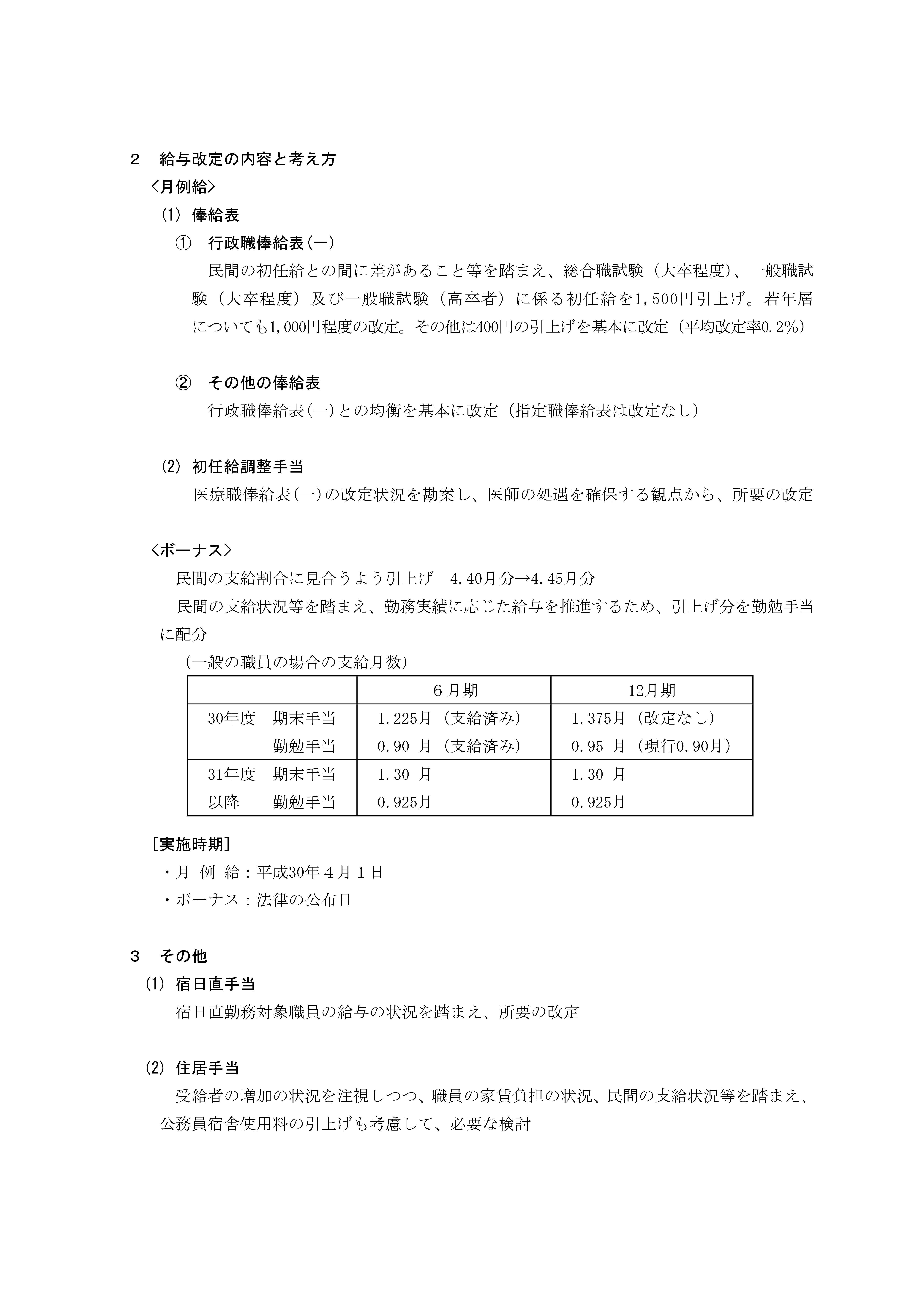 